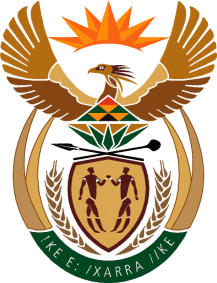 MINISTRY OF DEFENCE & MILITARY VETERANSNATIONAL ASSEMBLYQUESTION FOR WRITTEN REPLY4216.	Mr S Esau (DA) to ask the Minister of Defence and Military Veterans:What is the status of (a) medals and (b) medal parades to honour military veterans of all former (i) statutory and (ii) non-statutory forces?		NW5093EREPLY:(a)	The Department of Military Veterans still has a number of medals in 	stock to be awarded to members of the non-statutory force of uMkhonto 	we Sizwe for whom the first set of medals were designed and cast.  At 	present the Department of Military Veterans has gone into negotiations 	with the former APLA for approval of designs of medals for their 	organisation.(b)	There have been no medal parades since 2012 to honour any military 	Veterans.(i)	No medal parades were held nor planned to honour 	Statutory Forces. (ii)	 The Department held three medal parades to award 	medals to uMkhonto we Sizwe non-statutory force.DATE OF SUBMISSION: 11 DECEMBER 2015